总体结果3年级数学测试结果体现学生在多大程度上掌握了与8个基本要素相关的40项技能。2023年春季学期，[学生姓名]已掌握这40项技能中的__项。总体而言，[学生姓名]对数学的掌握程度在四个成绩类别中属于____：____。
[学生姓名]已经掌握和尚未掌握的具体技能参见[学生姓名]学习概况。初学水平	接近目标达到目标	高级水平领域条形图按领域概括已掌握技能所占的百分比。由于每个标准有不同层次的内容，因此，并非所有学生都参加了所有技能测试。M.C1.1: 理解数字结构（计数、位值、分数）。__%掌握了10项技能中的_项M.C1.3: 使用简单的算术运算准确而有效地计算__%掌握了5项技能中的_项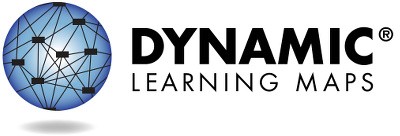 第1页，共2页如想了解更多信息（包括资源），请访问https://dynamiclearningmaps.org/states。版权所有©堪萨斯大学。保留一切权利。仅用于教育目的。未经许可，不得用于商业或其他目的。“动态学习地图”是堪萨斯大学的商标。学业概况（续）M.C2.2: 求解涉及面积、周长和体积的问题M.C3.2: 描述和解读数据显示__%掌握了5项技能中的_项___%掌握了5项技能中的__项M.C3.1: 理解和使用测量原则和测量单位M.C4.1: 使用运算和模型来解决问题__%掌握了5项技能中的__项____%掌握了5项技能中的__项M.C4.2: 理解规律和函数思维__%掌握了5项技能中的___项+未评估本领域的任何要素。如想更多了解[学生姓名]在这些领域内每个基本要素方面的表现，请查看学习概况。如想了解更多信息（包括资源），请访问https://dynamiclearningmaps.org/states。	第2页，共2页[学生姓名]在3年级数学基本要素方面的表现总结如下。这些信息基于[学生姓名]在2023年春季学期参加的所有“动态学习地图”
(DLM)测试。对[学生姓名]评估了3年级8个基本要素中的__个、7个领域中的__个。评估中体现出来的知识掌握程度意味着已掌握基本要素中先前学习过的所有知识。本表格描述了您的孩子在评估中表现出的技能，以及这些技能与年级期望值的对比情况。今年掌握的程度没有证据表明对该基本要素的掌握情况未针对基本要素进行测试第1页，共2页本报告旨在为教学规划过程提供证据。结果仅基于年终春季学期评估的答题情况。因为您的孩子在不同环境中可能会展示出不同的知识和技能程度，所以这里显示的评估成绩可能不完全代表您孩子的知识和技能。如想了解更多信息（包括资源），请访问https://dynamiclearningmaps.org/states。版权所有©堪萨斯大学。保留一切权利。仅用于教育目的。未经许可，不得用于商业或其他目的。“动态学习地图”是堪萨斯大学的商标。今年掌握的程度没有证据表明对该基本要素的掌握情况未针对基本要素进行测试第2页，共2页如想了解更多信息（包括资源），请访问https://dynamiclearningmaps.org/states。估算出来的掌握程度估算出来的掌握程度估算出来的掌握程度估算出来的掌握程度估算出来的掌握程度估算出来的掌握程度估算出来的掌握程度领域基本要素1234（目标）5M.C1.1M.EE.3.NBT.2认识分离性，认识集合认识单位，认识到10就是10件物体认识到十位和个位上的数字可以组成数值知道个位和十位的位值将四舍五入和位值联系起来，比较数字M.C1.1M.EE.3.NBT.3识别之前或之后解释数列规律将数字背诵到30；用物体数到30以10为间隔跳过计数使用重复相加和/或货币以10为间隔跳过计数M.C1.3M.EE.3.OA.4认识分离性；认识集合合并和划分集合；演示加减法概念知道加法、减法、等号；表示加法和减法确定加法和减法方程中的未知数解答有未知数的加减法文字问题M.C2.2M.EE.3.G.2认识特定单位的整体性、部分与整体的关系将形状分割成两个或多个部分模拟等分；分割圆形和长方形将形状分割成相等的部分认识面积模型上的二分之一、三分之一、四分之一和十分之一估算出来的掌握程度估算出来的掌握程度估算出来的掌握程度估算出来的掌握程度估算出来的掌握程度估算出来的掌握程度估算出来的掌握程度领域基本要素1234（目标）5M.C3.1M.EE.3.MD.4认识属性值比较两个物体的长度使用非正式单位测量长度或距离以英寸或英尺为单位测量物体长度比较两个或多个物体的长度M.C3.2M.EE.3.MD.3认识属性值；将物体排列成对按属性将物体分类和排序认识并解释条形图和图形图的结构使用条形图和图形图回答问题解释条形图或图形图上的信息M.C4.1M.EE.3.OA.1-2认识分离性、集合和子集合并集合；演示相加的概念用方程和模型表示重复相加求解重复相加问题演示相乘的概念M.C4.2M.EE.3.OA.9认识相同的物体和不同的物体给物体排序；给物体分类；对比物体认识自然和日常生活中的规律认识重复或增长的符号模式确定模式规则；通过运用模式规则来拓展模式